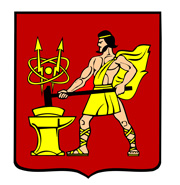 АДМИНИСТРАЦИЯ ГОРОДСКОГО ОКРУГА ЭЛЕКТРОСТАЛЬМОСКОВСКОЙ ОБЛАСТИПОСТАНОВЛЕНИЕ07.09.2020 № 563/9О внесении изменений в состав Административной комиссии городского округа Электросталь Московской областиВ соответствии с Кодексом Российской Федерации об административных правонарушениях, законами Московской области от 04.05.2019 № 37/2016-ОЗ «Кодекс Московской области об административных правонарушениях», от 26.12.2017 № 243/2017-ОЗ «Об административных комиссиях в Московской области», от 26.12.2017 № 244/2017-ОЗ «О наделении органов местного самоуправления муниципальных образований Московской области отдельными государственными полномочиями Московской области по созданию административных комиссий», Администрация городского округа Электросталь Московской области  ПОСТАНОВЛЯЕТ:1. Внести изменения в состав Административной комиссии городского округа Электросталь Московской области, утвержденный постановлением Администрации городского округа Электросталь Московской области от 02.02.2018 № 55/2 «Об утверждении Положения об Административной комиссии городского округа Электросталь Московской области и состава Административной комиссии городского округа Электросталь Московской области», утвердив его в новой редакции (прилагается).2. Опубликовать настоящее постановление в газете «Официальный вестник» и разместить на официальном сайте городского округа Электросталь Московской области в информационно-телекоммуникационной сети «Интернет» по адресу: www.electrostal.ru.3. Источником финансирования опубликования настоящего постановления принять денежные средства, предусмотренные в бюджете городского округа Электросталь Московской области по подразделу 0113 «Другие общегосударственные вопросы» раздела 0100 «Общегосударственные вопросы».4. Настоящее постановление вступает в силу после его официального опубликования.Временно исполняющий полномочия 
Главы городского округа                                                                                        И.Ю. ВолковаПриложениеУТВЕРЖДЕНпостановлением Администрациигородского округа ЭлектростальМосковской областиот 07.09.2020 № 563/9СОСТАВАдминистративной комиссиигородского округа Электросталь Московской областиПредседатель Комиссии:Председатель Комиссии:Борисов Алексей Юрьевичзаместитель Главы Администрации городского округа Электросталь Московской областиЧлены комиссии:Члены комиссии:Грибанов Григорий Юрьевичначальник Управления городского жилищного и коммунального хозяйства Администрации городского округа Электросталь Московской областиДушкин Эдуард Борисовичзаместитель начальника Управления - начальник отдела экологии Управления городского жилищного и коммунального хозяйства Администрации городского округа Электросталь Московской области – Булатов Джамбулат Викторович начальник Управления архитектуры и градостроительства Администрации городского округа Электросталь Московской областиГоворова Анастасия Васильевнаэксперт отдела коммунальной инфраструктуры Управления городского жилищного и коммунального хозяйства Администрации городского округа Электросталь Московской областиЖилина Светлана Валентиновнаруководитель Электростальского отделения Ассоциации председателей советов многоквартирных домов Московской областиСимоянов Андрей Анатольевичведущий эксперт отдела жилищной инфраструктуры Управления городского жилищного и коммунального хозяйства Администрации городского округа Электросталь Московской области 